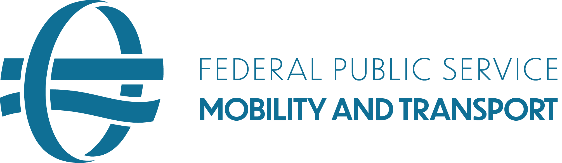 Aanvraagformulier voor meetbrief van een zeeschipApplication form for tonnage certificate for seagoing shipHierbij bevestigt de ondergetekende rederij de aanvraag voor het volgend zeeschip van:Hereby the undersigned shipping company confirms the application for the following seagoing vessel for: 	Een internationale meetbrief voor een zeeschip van minstens 24 meter lang dat internationale reizen maakt,An international tonnage certificate for a seagoing ship of at least 24 meters that is engaged on international voyages.  	Een nationale meetbrief voor een zeeschip dat minder dan 24 meter lang is of dat geen internationale reizen maakt.An national tonnage certificate for a seagoing ship less than 24 meters long or that is not engaged on international voyages.Bij een verzoek tot aanpassing van een bestaande meetbrief: gelieve enkel de te wijzigen gegevens in te vullen.In case of a request for changes to an existing (I)TC: please only fill out the information that is to be adapted.Indien voor het eerst een door België uitgegeven meetbrief wordt aangevraagd: gelieve alle volgende documenten toe te voegen:If this is a first application for a(n) (I)TC issued by the Kingdom of Belgium: please add all of the following documents:Previous (International) Tonnage Certificate			Design and calculation tonnage certificate				Engine International Air Pollution Prevention certificate		International Air Pollution Prevention certificate			International Load Line Certificate					Attestation of keel laying date					Het EIAPP en IAPP zijn enkel toe te voegen indien wijziging aan de informatie over de motoren vereist is.The EIAPP and IAPP are only to be added in case any information on the engines has to be adapted.Datum/ Date:      Naam en handtekening/ Name and signature:      Gelieve deze aanvraag door te sturen naar Ship.BelFlag@mobilit.fgov.bePlease send this application form to Ship.BelFlag@mobilit.fgov.beBelgian Maritime Inspectorate - FlagstateNatiënkaai 58400      OostendeMail: Ship.BelFlag @mobilit.fgov.beHet zeeschip - The seagoing shipHet zeeschip - The seagoing shipNaam van het zeeschip/Name of seagoing ship:IMO-nummer/IMO number:Type zeeschip/Type of seagoing ship:Thuishaven/Port of registry:Constructie datumsConstruction dates: Bouwjaar/Year of build:      Datum bouwcontract/Date of building contract:      Datum oplevering/Delivery date:      Datum kiellegging/Keel-laying date:      Bouwnummer/Building number:      Scheepswerf/Shipyard :Adres scheepswerf/ Shipyard address:Eigenaar zeeschip/Owner of the seagoing ship:Adres eigenaar/Owner address:Motor/Engine:Merk/ Brand:     Serienummer/ Serial number:      Type/ Type:      Vermogen/ Power:       Toerental/ Rpm:      Bouwjaar/ Year of build:      Indien er meer dan één hoofdmotor is, gelieve een bijlage met de details toe te voegen aan deze aanvraag. If there is more than one main engine, please add an annex to this application with the details.Tonnenmaten/ Tonnages:Bruto tonnenmaat/ Gross tonnage:      Netto tonnenmaat/ Net tonnage:      Afmetingen/Measurements:Lengte over alles/Length overall:      Lengte vrijboord/Length (Article 2(8)):      Breedte/Breadth     Breedte over alles/
Overall breadth:      Holte/Moulded depth:      Maximale diepgang/Moulded draught:      Aantal dekken/Number of decks      